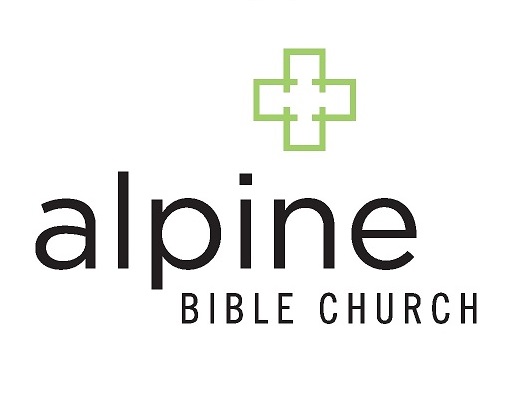 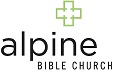 The Core BeliefsThe following is a condensed doctrinal stand of Alpine Bible Church. We want our teachers to be in agreement with our doctrinal position. We ask you to read the following doctrinal statement and confirm if you agree with Alpine Bible Church by signing the statement below. God- There is only one eternal God 1 and besides him there is no other God2.  He created all things3 for his glory 4 and He is the same forever 5.  1 Deut 6:4; Isaiah 43:10-11, 44:6-8; Psalm 90:2; Ex. 3:14,15; Heb 13:8; Rev 22:13; 2 Isaiah 43:10, 44:6,8; 3Isaiah 44:24; Ephesians 3:9; Col 1:16; 4 Psalm 8, Psalm 19, Roms 1:18-25, 11:26; 1st Cor 10:31; 5 Malachi 3:6; Heb 13:8, Psalm 90:2Trinity- There is only one God. He exists eternally1 in three distinct persons: God the Father, God the Son, and God the Holy Spirit2. Each person possesses all the attributes of deity 3. All persons are equal in power and glory. Each person is distinct from the other.4 1 Deut 6:4; Isaiah 43:10-11, 44:6-8; 2 Isaiah 43:10, 44:6,8; Psalm 90:2; 2 Genesis 1:26-27; Luke 3:21-22; Matthew 28:19; 3God; John 8:58; 10:30-33; 20:28; Acts 5:3-44 Luke 3:21-22; Matthew 28:19; John 10:30,33The Bible- The Bible is God’s special revelation to mankind1. The Bible is inspired 2 and infallibly written by God, through human authors, in the original language, under the supernatural guidance of the Holy Spirit3. It is completely trustworthy. It is God’s specific way of communicating to us in all matters of faith.4 1 Matthew 4:4; Deut 29:29; 1st Peter 1:25; Romans 1:17; 2 2nd Timothy 3:16-17; 32nd peter 1:20-21; Matthew 5;18; 4 John 17:17; 6 1st Thess 5:21; Acts 17;11; Psalm 119:9-11; 2nd Tim 3:16-17 Jesus- Jesus is God 1. He became a man 2. He is the only member of the Godhead that became flesh 3. He was born of a virgin4, lived a sinless life 5. He died on a cross for the sins of man, and he rose from the dead 6. He ascended to the right hand of God the Father7 where He continually makes intercession for His people8. At an appointed time, Jesus will return to earth to fulfill His plan for history9.1 John 8:58-59; 10:30-33; 20:28; Colossians 1:15; 2:9; 2 Philippians 2:3-8; John 1:1,14; 3 John 1:18; 1st John 4:12; Colossians 1:15; 4, Isaiah 7:14; Matthew Luke 1:26-385 Hebrews 4:14-15, 2nd Cor 5:21;  6, 2nd Cor 15:1-8; 2nd Cor 5:15; 1st Thess 4:14; 7 Acts 2:32-33; Ephesians 1:20; Colossians 3:1;  8. Hebrews 7:25; Romans 8:24; 91st Thessalonians 4:13-18; Rev 19:11-19; Rev 21:1-4Holy Spirit- The Holy Spirit is God 1. He glorifies Jesus in us2. At the point of salvation, the Holy Spirit immediately indwells all believers, 3and He empowers them to live to glorify God 4. The Spirit also gives believers a new identity, assuring them of their right standing with God for eternity5.  1 Acts 5:3-4; Ephesians 4:30; Psalm 139:7-8, 2 John 16:14, 3 1st Cor 3:16; 6:19; 2nd Cor 1:22; Eph 1:13-14; 4:30; 4 Gal 5:16,22-23; Ephesians 5:18; John 14:16, 16:13-14 5 Romans 8:9; 2nd Cor 5:17; Ephesians 4:30Humanity- God created humanity in His image 1. He created us for His glory and to experience a relationship with him for eternity 2. God desires for humanity to reflect His image in this world3. However, mankind rebelled against God and so brought sin to the earth4. All people everywhere have since been born into this sinful nature and are subject to God’s righteous judgment5. 1 Gen 1:26; 2 John 17:3; 1st John 5:20; Mark 12:30; Ecclesiastes 3:11; 3  Genesis 1:28; Colossians 1:10; John 15:8; Ephesians 2;10; 4Romans 5:12; Genesis 3:1-19 5Rom 3:23; 6:23; Heb 9:27; Matthew 7:22-23; Psalm 51:5Eternity- Every human being will live for eternity. Every person’s eternal destiny is sealed at death 1. All of humanity will be resurrected into the spiritual world 2. Jesus determines the destiny of all humankind 3. Those who have accepted God’s grace through Jesus Christ, will live in His gracious presence forever4. Those who reject Jesus will be judged by His holy standard and separated from His gracious presence forever 5 1Hebrews 9:27; John 11:25,26; 2 Matthew 25:46; John 5:26-29; 3 John 3:36, 6:37; 11:25-26; 4 John 5:24; John 6:40; 1st John 2:2, 1st John 4:105 Matthew 7:22-23; 2nd Thessalonians 1:8-10; Revelation 21:8; Romans 3:23; 6Zechariah 14:1-14; Revelation 19:11-16; 20;1-6Salvation- God’s plan from the beginning was to create mankind to experience life in Him1. However, mankind has rebelled against God. This is called “sin” 2. Sin separates people from God and it is the root cause of the problems we face in life 3. The penalty for sin is eternal separation from God4. Man is totally depraved and unable to remedy his condition.5 However, God established a way to credit His righteousness to us. God the Father accepts Jesus’s death on the cross as the payment for the sin of humanity 6. Those who turn from sin and trust in Jesus’ work on the cross are forgiven. They are restored to a relationship with God 7. This is called “salvation”, because man is saved from a place of wrath to a place of protection. It is God alone who does this saving work from beginning to end. We are saved purely by grace through faith and not by any of our doing 8. Once we are credited with Christ’s righteousness, our salvation is eternally secure and we should demonstrate our salvation through the fruit of the Spirit.91 John 17:3; Phil 3:10; 2 Romans 3:10, 23; John 3:16-17; 1st John 3:4; 3 Romans 7:5 James 1:15; 4 Matthew 25:46; John 3:36 Revelation 21:8; 5 Romans 3:20-23; Ephesians 2:1-3,12; 6 Romans 4:5, 24; 1 John 2:2, 4:10; 7 John 3:16-17; 1 John 5:11-13; 2 Corinthians 5:17; Romans 8:1; 8 Ephesians 2:8-9; Titus 3:4-7; Galatians 2:16; 9Ephesians 2:10; Romans 13:13-14; Galatians 5:13-25; Titus 2:11-15; 1 Peter 2:13-20Church- All people who have put their faith and trust in Jesus for salvation are a part of God’s universal church 1. The church is indwelt by the Spirit 2. Each member of the universal church should seek out a local body of Christians to worship God and to accomplish God’s purpose3. God created the church for believers to fulfill the Great Commission—to equip fully devoted followers of Christ. 4 At Alpine Bible, our church family unites together to love God and love others with all that we are. Our Church encourages us to use our time, resources, and energy to know God and live for Him5 .1 Romans 12:12-27; Ephesians 4:1-6; 2 1st Corinthians 3:16, 6:19; Ephesians 1:13, 4:30; 2 Timothy 1:14; 3Hebrews 10:24-25; Ephesians 4:7,11-15; 1st Corinthians 14:12; Acts 2:41-47; Matthew 16:18;  4 Matthew 28:19-20; Acts 1:8; 5Ephesians 1:22; Mark 12:29-31; Hebrews 10:24-25Sexuality- Sexual intimacy is a gift of God designed to be expressed between a man and a woman within the love and bonds of marriage. We believe that God Created marriage to be exclusively the union of one man and one woman, and that intimate sexual activity is to occur exclusively within that union.  Genesis 2:24-25; Proverbs 5:18; 1 Corinthians 7:5; 1 Thessalonians 4:3-5; Hebrews 13:4; Leviticus 18:1-30; Proverbs 6:32; 1 Corinthians 6:18; Romans 1:26-27)Spiritual Gifts- We believe the Holy Spirit bestows spiritual gifts upon all believers for Christian service and the edification of the Church. We encourage believers to use their gifts and talents to serve the Lord1. The Biblical lists of these gifts are not exhaustive, and the gifts may occur in various combinations. The gifts always operate in harmony with the scriptures and should never be used in violation of Biblical parameters. We desire for our spiritual gifts to be used not as an end in themselves, but for the purpose of glorifying God and edifying others. 1Romans 12:3-8; 1 Corinthians 12:4-11; 1 Peter 4:10-11, 21 Cor 12:28-31; 13:8-10; 14:1-28; 2 Cor 12:12; Eph 2:19-22; Hebrews 2:3-4, 3John 14:13-14; 15:7; 1 John 5:14-15, 4 Philippians 2;3-8; Genesis 1:26-27Final Authority for Matters of Belief and Conduct- The statement of faith is not exhaustive. The Bible itself, as the inspired and infallible Word of God that speaks with final authority concerning truth, morality, and the proper conduct of mankind, is the sole and final source of all that we believe. For the purposes of our organization’s faith, doctrine, practice, policy, and discipline, Alpine Bible Church Leadership is this organization’s final interpretive authority on the Bible’s meaning and application.I feel capable of explaining the gospel to someone.        Yes         NoI am committed to faithfully serve the Lord in my area of ministry.            Yes         No READ AND SIGN BELOW IF YOU AGREEI have read the following doctrinal statement and confirm that I, _______________________________ agree 										          (Print Name)with Alpine Bible Church. I will strive to teach in accordance with the stated doctrinal position.             Signature:  __________________________________         Date:    _____________
Ministry Commitment 
Why We Exist and Why We CommitOur goal at Alpine Bible Church is for everyone to experience a life-transforming relationship with God that transforms how we engage with others.Jesus said the two greatest commands are to love God and to love others. This means God created us to know Him and glorify Him through our relationship with others. It is when we lay our lives down as devoted followers of Christ that God works through us to transform our lives and the lives of those around us. Jesus created the church, His bride, as the primary means by which He desires to make Himself known in this world. The church is not an organization, but a movement. Devoted followers of Christ trust in Jesus for salvation and follow Him as Lord. To be committed to Jesus is to be committed to a local community living out His purpose. As a church community, we seek to build one another up in the faith. We help one another as we walk in love and truth. We strive for unity with one another for the benefit of all people to the glory of God. We meet people where they are and love them as Jesus would love them. We use our gifts to serve others and most importantly we lay ourselves down for Christ as His ambassadors. We truly believe His grace can transform lives and therefore we boldly walk into darkness as His light. We understand that God’s grace invites our brokenness into His healing presence. Therefore, we live transparent and authentic lives through the power of Christ. God’s people are not called to be spectators, but participators. We don’t measure our church success by our seating capacity, but by our sending capacity. This is what it means to be a follower of Christ. We want to gather as His community and be empowered by Him to make an impact in the lives of others. We each have a part in God’s greater plan and purpose.InformationI have put my personal faith in Jesus for salvation.              Yes        NoI am committed to faithfully serve Christ at Alpine Bible Church.            Yes        NoBecause I am a follower of Christ, I ___________________________________ commit to God’s community and                                                                                                 (Print Name)specifically Alpine Bible Church to make a difference in this world for the cause of Christ. I understand that God calls me to love people as Jesus would love them and to stand for truth and walk in unity as we serve together. I am an ambassador for Christ intended to be used by God to make a difference in the lives of those around me. I understand Alpine Bible Church leadership reserves the right to remove anyone from a ministry position for the benefit of the church body and our worship experience.Signature: _______________________________________               Date:    ________________